	Согласно рейтингу Webometrics, UniRank Белорусская государственная академия связи в 2021 году находится на 20001 строчке.Международные партнерыМеждународные программыВ 2021 году академия связи продолжила осуществление межвузовского сотрудничества в рамках двусторонних соглашений с зарубежными партнёрами. По состоянию на 28.10.2021 года академия работает по 38 договорам и соглашениям о сотрудничестве в области образования с научно-исследовательскими и образовательными организациями из 15 стран ближнего  и  дальнего зарубежья.  В 2021 г. заключено 2 договора о сетевом взаимодействии и сотрудничестве с образовательным учреждением профессионального образования «Академия цифровых инноваций», Кыргызская Республика. В рамках реализации программы «Приглашенный профессор» привлекаются ведущие специалисты, в том числе иностранные, для чтения лекций в академии связи с учетом инновационных достижений в соответствующих областях знаний.проанализирован кадровый потенциал кафедр Академии связи и определены кандидатуры преподавателей для чтения курсов лекций по актуальным вопросам развития инфокоммуникационных технологий и цифровой экономики в МТУСИ в 2020-2021 году, направлены варианты учебных планов академии связи; осуществляется информационный обмен между ВУЗами с использованием Интернет-ресурсов о планируемых научно-технических мероприятиях, инновационных проектах и разработках;осуществляется обмен  учебно-методической информацией, литературой и периодическими изданиями.с 01.09.2020 года начата реализация образовательных программ на английском языке по специальности 2-40 01 31 «Тестирование программного обеспечения» (среднее специальное образование). По указанным образовательным программам обучаются иностранные граждане из Канады, Федеративной Республики Нигерия, Республики Камерун, Республики Гамбия, Исламской Республики Пакистан.в 2021 году заключено 11 договоров с образовательными центрами и юридическими лицами по популяризации образовательных услуг Республики Беларусь и привлечению иностранных граждан для обучения в академии связи. При участии Международного союза электросвязи реализован следующий проект:ресурсные центры обучения лиц с нарушением слуха современным инфокоммуникационным технология (г. Минск и г. Витебск). В марте 2020 года состоялось открытие информационно-обучающего центра по IP-телефонии. За время работы ресурсных центров прошло обучение около 200 человек.Академическая мобильностьВ период с 10.01.2020 по 10.04.2020 на базе Академии связи проходил  стажировку Маъмуров Бахтиёр Халматжанович, докторант Ташкентского государственного экономического университета, Республика Узбекистан.19 февраля 2020 года Мохаммед Салем Абдо Абдулгани, кандидат технических наук,  помощник атташе по вопросам культуры и образования Посольства Ливия прочитал лекцию по дисциплине "Высшая математика" в Академии связи.17 марта 2020 Маъмуров Бахтиёр Халматжанович, докторант Ташкентского государственного экономического университета прочитал лекцию на тему «Налоги Узбекистана».АзербайджанАзербайджанАзербайджанский технический университет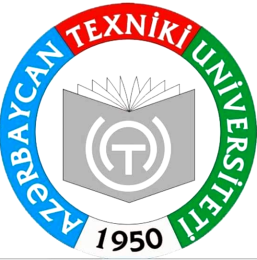 Государственный университет нефти и промышленности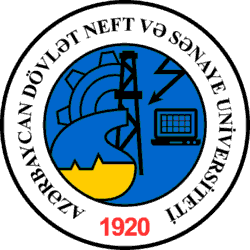 Бакинская высшая школа нефти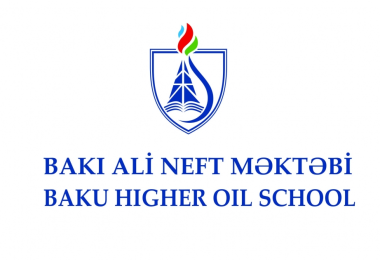 ЕгипетЕгипетCairo Univeristy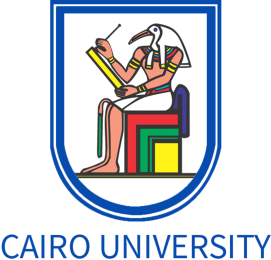 КазахстанКазахстанМеждународный университет информационных технологий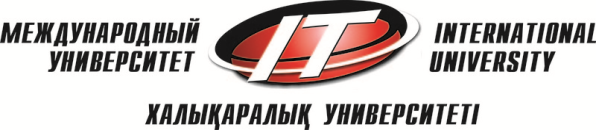 Казахско-русский Международный университет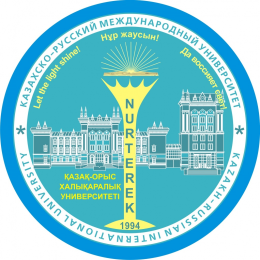 КитайКитайШанхайский университет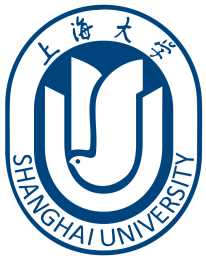 КыргыстанКыргыстанИнститут электроники и  телекоммуникаций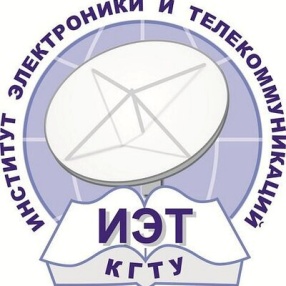 Киргизский государственный технический университет им. Раззакова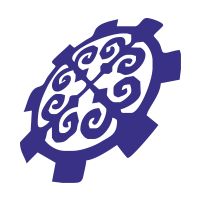 УВПО «Академия цифровых инноваций»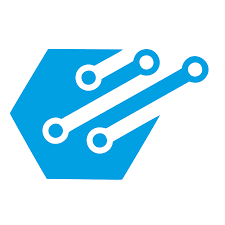 ЛатвияЛатвияДаугавпилсский Университет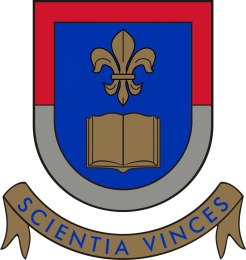 Латвийский университет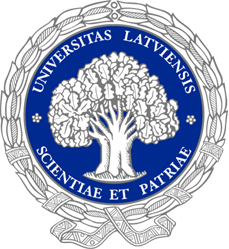 ЛитваЛитваШауляйский государственный колледж связи, Шауляй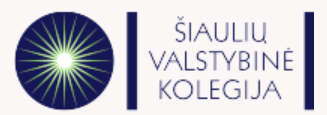 ПольшаПольшаCollegium humanum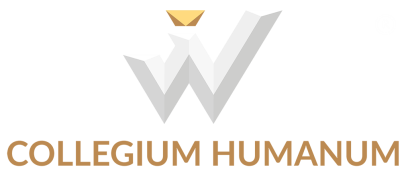 Белостокский технологический университет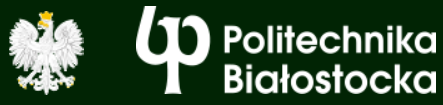 РоссияРоссияМосковский Технический Университет связи и Информатики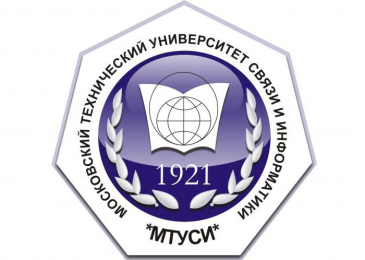 Санкт-Петербургский государственный университет телекоммуникаций им. проф. М.А. Бонч-Бруевича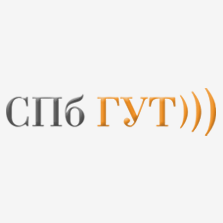 Ростовский государственный экономический университет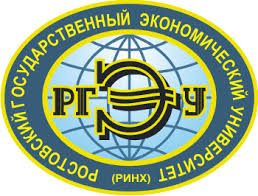 Частное образовательное учреждение высшего образования «Курский институт менеджмента, экономики и бизнеса»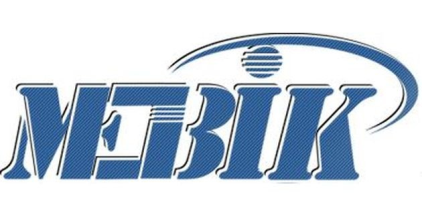 Ростовский колледж связи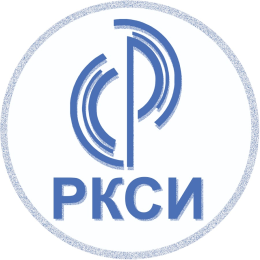 Тверской технологический колледж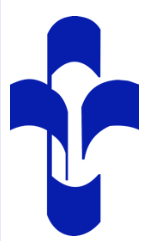 Юго-Западный государственный университет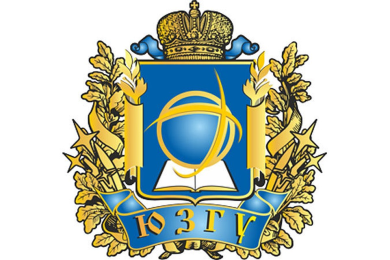 Автономный некоммерческий университет Иннополис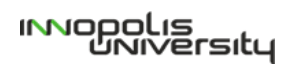 СловакияСловакияЖилинский университет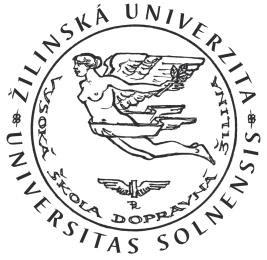 ТаджикистанТаджикистанТаджикский государственный университет коммерции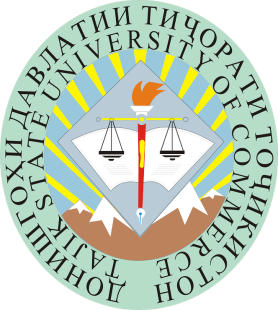 Институт предпринимательства и сервиса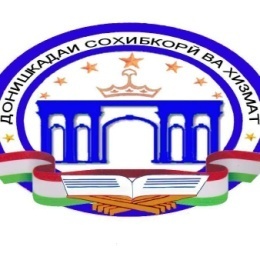 Колледж информатики и компьютерной техники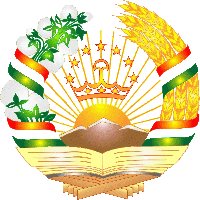 ТуркменистанТуркменистанТуркменский государственный университет транспорта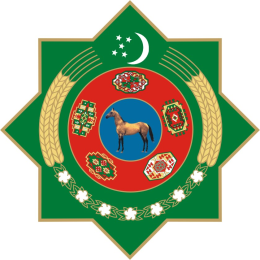 ТурцияТурцияМеждународный колледж сервиса и туризма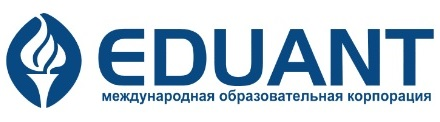 УзбекистанУзбекистанТашкентский университет информационных технологий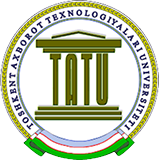 Военно-технический институт Национальной гвардии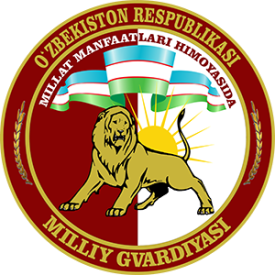 Университет Инха в г.Ташкенте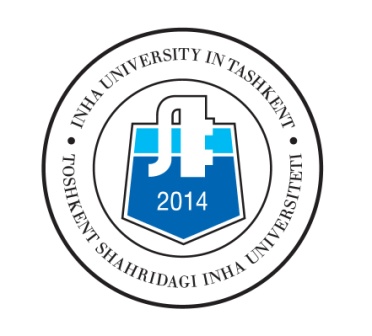 УкраинаУкраинаГосударственный университет телекоммуникаций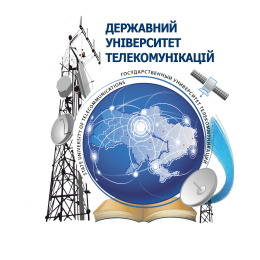 Одесская национальная академия связи им. О.С. Попова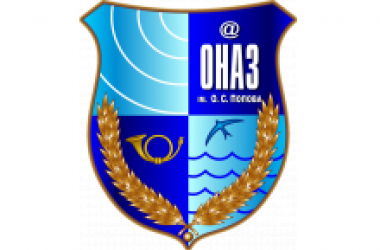 Национальный авиационный университет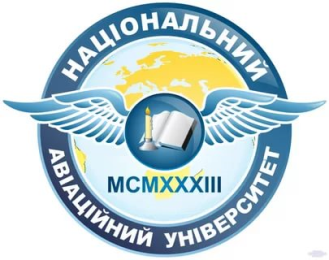 Киевский национальный университет им. Тараса Шевченко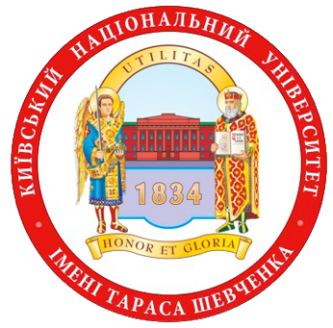 Открытый международный университет развития человека «Украина»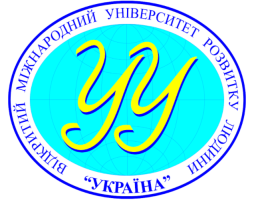 